SECTION 6: GOVERNANCE ANDLEGAL MATTERS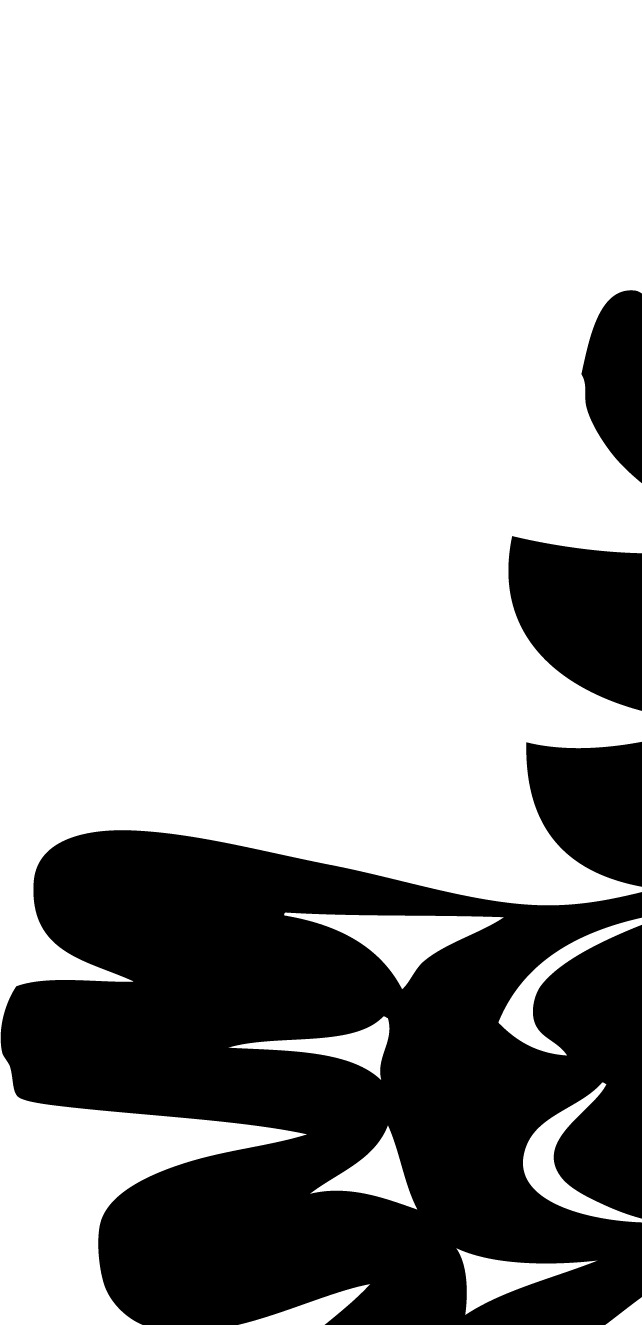 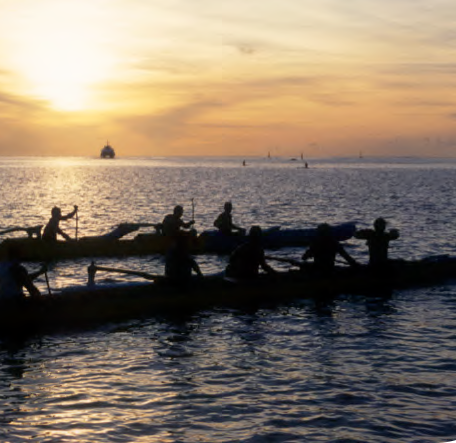 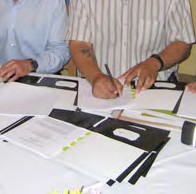 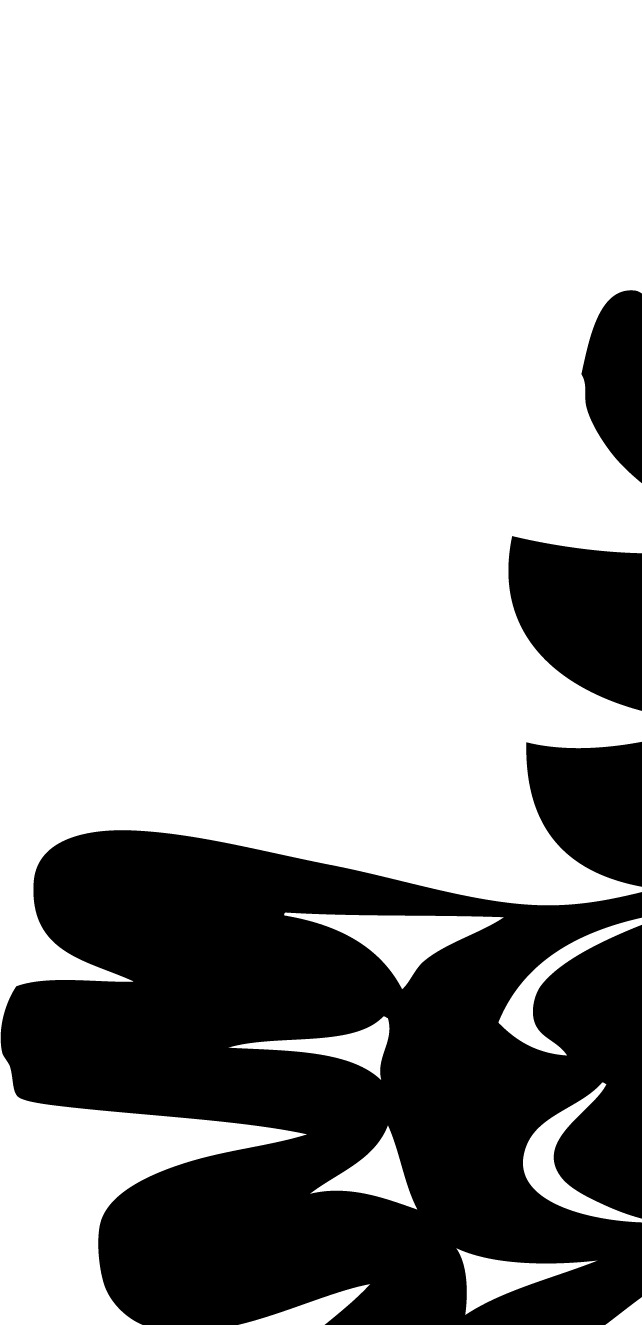 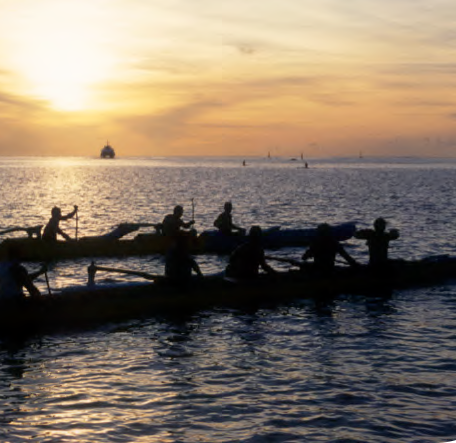 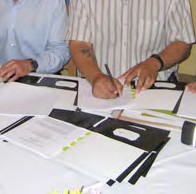 Primary Numbers: 2200 – 2499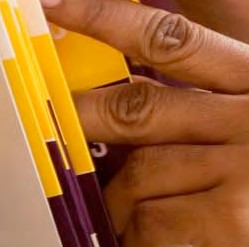 Section 6 covers subjects of a legal nature, such as accidents, agreements and contracts, claims and litigation. Also includes risk management and insurance. This section also includes governance functions, such as elections, meetings of chief and council, the legislature, laws and bylaws.PRIMARY NUMBERS AND PRIMARY SUBJECTS2210	Governance and Legal Matters 	- General 2220	Accidents2240	Agreements and Contracts 	- General2250		- Land Sale/Option Agreements2260		- Government Protocols and Cost Sharing Agreements2270		- Contracts2300	Band Council Resolutions and Bylaws2320	Chief and Council		- General 
2330			- Committees2340		- Meetings2350			- Meetings -In Camera (Closed)2370	Elections2400	Incorporations and Annual Filings2420	Information and Privacy2430	Insurance Claims2440	Leases2450	Legal Opinions2460	Litigation2470	Risk Management and InsuranceA	SA	FD2210  GOVERNANCE AND LEGAL MATTERS – GENERALIncludes records relating to matters of general legal and membership concerns to the First Nation organization, which are not found elsewhere in this section.-01	General	CY + 1	6y	D2220  ACCIDENTSIncludes records relating to accidents involving property or personnel, and includes policies, procedures, reports, investigations and settlements. For claims made against or by the First Nation organization, see primary 2360.-01	General	CY + 1	6y	D-20	Incident files, by name and date	SO*	6y	D	(*SO = settlements of claim and expiry of limitation period)2240  AGREEMENTS AND CONTRACTS – GENERALIncludes records of a general nature relating to financial and other arrangements entered into by the First Nation organization with other parties, public and private. For land sale/option agreements, see primary 2260. For contracts, see primary 2300. For easements and rights of way, see primary 3440. For leases, see primary 2380. For restrictive covenants, see primary 3850.-01	General	CY + 1	6y	D-02	Agreements register	SO*	nil	P	(*SO = until updated)-20	Agreements, by date and topic	SO*	nil	P	(*SO = until expired)2250  AGREEMENTS AND CONTRACTS – LAND SALE/OPTION AGREEMENTSIncludes records relating to the sale and purchase of land by the First Nation organization.-01	General	CY + 1	6y	D-20	Agreements, by address, name of signatories	SO*	7y	P	(*SO = expiry, life of agreement)2260	AGREEMENTS AND CONTRACTS – GOVERNMENT PROTOCOLS AND COST-SHARING AGREEMENTSIncludes records relating to agreements and arrangements made between the First Nation organization and other levels of government. Includes all original documentation and relating correspondence. Copies of the agreements and working documentation may be placed with the appropriate subject file.-01	General	CY+1	6y	D-20	Agreements, by name of agency and date	SO*	nil	D	(*SO = until completion of term of agreement)A	SA	FD2280  AGREEMENTS AND CONTRACTS – CONTRACTSIncludes records relating to contract administration by the First Nation organization, including actual contracts of various types relating to personal service, equipment, developments, etc.-01	General	CY + 1	6y	D-20	Contracts, by type and name	SO*	7y	D	(*SO = completion, life of equipment)2300  BAND COUNCIL RESOLUTIONS AND BYLAWSIncludes records relating to the creation and enactment of specific First Nation organization council resolutions and bylaws.-01	General	CY + 1	6y	D-02	Proposed Bylaws	CY + 1	6y	P-20	Individual Band Council Resolutions (BCRs), listed numerically	SO*	nil	P-30	Individual Bylaws, listed numerically	SO*	nil	P	(*SO = until repealed)-50	Repealed or dormant BCRs/Bylaws			P2320  CHIEF AND COUNCIL – GENERALIncludes records of a general nature relating to the First Nation organization governing body (the Chief and Council) which do not appear in other relating subject areas. For committees of Chief and Council, see primary 0350. For meetings of Chief and Council, see primary 0370.-01	General	CY + 2	5y	P2330  CHIEF AND COUNCIL – COMMITTEESIncludes records relating to the establishment, organization and functions of the committees of the Chief and Council. Agendas, minutes, lists of appointments, reports and general information will be included.-01	General	CY + 2	5y	P-20	Committees	CY + 2	5y	P	- Social Development2340  CHIEF AND COUNCIL – MEETINGSIncludes the records of the meetings of the Chief and Council, including agenda packages, minutes, reports and other information from the meetings of Chief and Council. Keep meeting records together by date, and subdivide into folders as necessary.-01	General	CY + 2	5y	P-20	Meetings, by date	-01 Agenda	CY + 2	5y	D	-02 Minutes	CY + 2	5y	P	-03 Reports	CY + 2	5y	P	-04 Resolutions	CY + 2	5y	PA	SA	FD2350  CHIEF AND COUNCIL – MEETINGS – IN CAMERA (CLOSED)Includes the records of the in camera (closed) meetings of Chief and Council, including agenda packages, minutes, reports and other information from the meetings of Chief and Council. Keep meeting records together by date, and subdivide into folders as necessary.-01	General	CY + 2	5y	P-20	Meetings, by date	-01 Agenda	CY + 2	5y	D	-02 Minutes	CY + 2	5y	P	-03 Reports	CY + 2	5y	P	-04 Resolutions	CY + 2	5y	P2370  ELECTIONSIncludes records relating to the conduct of elections including voter registration, polls, results, etc.-01	General	CY + 2	5y	P-02	Voters list	SO*	nil	P	(*SO = after election is complete)-03	Statistics/results, by year	CY + 2	5y	P-04	Information from other jurisdictions	CY + 2	5y	D-20	Elections, by date	CY + 2	5y	PFor a further breakdown within an individual election, use:-01	General-02	Candidates-03	Referenda-04	Advertising-05	Voting divisions/places-06	Staff-07	Equipment and supplies-08	Training-09	Advance voter registration-10	Special voting opportunities (advance, mail in, mobile)-11	Campaign financing disclosure statements2400  INCORPORATIONS AND ANNUAL FILINGSIncludes records relating to the establishment, incorporation, letters patent and other documentation associated with the establishment and annual filings of corporations established by the First Nation organization. For the operational functions and projects of the corporations, see the specific subject heading in Section 20 – Economic Development Corporations and Activities.-01	General	CY + 1	6y	D-20	Individual corporations, by name	SO*	6y	P	(*SO = until corporation is dissolvedA	SA	FD2420  INFORMATION AND PRIVACYIncludes records relating to the administration and management of access to information and privacy issues, including the operation of the Information Room-01	General	CY + 1	6y	D-20	Access requests	CY + 1	6y	D-30	Privacy protection requests (PIB)	CY + 1	6y	D-50	Appeals	SO*	nil	P	(*SO = until appeal is complete)	(PIB = Personal Information Bank)2430  INSURANCE CLAIMSIncludes records relating to claims by and against the First Nation organization, including motor vehicle damage claims and property and personal damage claims.-01	General	CY + 1	6y	D-20	Claims case files	SO* + 1	6y	D	(*SO = expiry of limitation period)2440  LEASESIncludes records relating to leases to which the First Nation organization is a party.-01	General	CY + 1	6y	nil-20	Leases, by name and address	SO*	nil	P	(*SO = expiry of lease)2450  LEGAL OPINIONSIncludes the collection of legal memoranda that are prepared and/or received by First Nation organization staff on a variety of legal issues and legislation.-01	General	CY + 1	6y	P-02	Index of legal opinions	SO*	nil	P	(*SO = until updated)-20	Opinions/memos by subject, author	SO*	nil	P	(*SO = upon completion)2460  LITIGATIONIncludes records of litigation instigated by or against the First Nation organization.-01	General	CY + 1	6y	P-02	Index of litigation	SO*	nil	P	(*SO = until updated)-20	Cases, by daye and name of appellant	SO*	nil	P	(*SO = upon completion)A	SA	FD2470  RISK MANAGEMENT AND INSURANCEIncludes records relating to risk management and insurance, including insurance coverage, agents and management of the insurance function. For claims, see primary 2300.-01	General	CY + 1	6y	D-20	Policies, by type and name of carrier	SO*	6y	D	(*SO = upon expiry and settlement of outstanding claims)